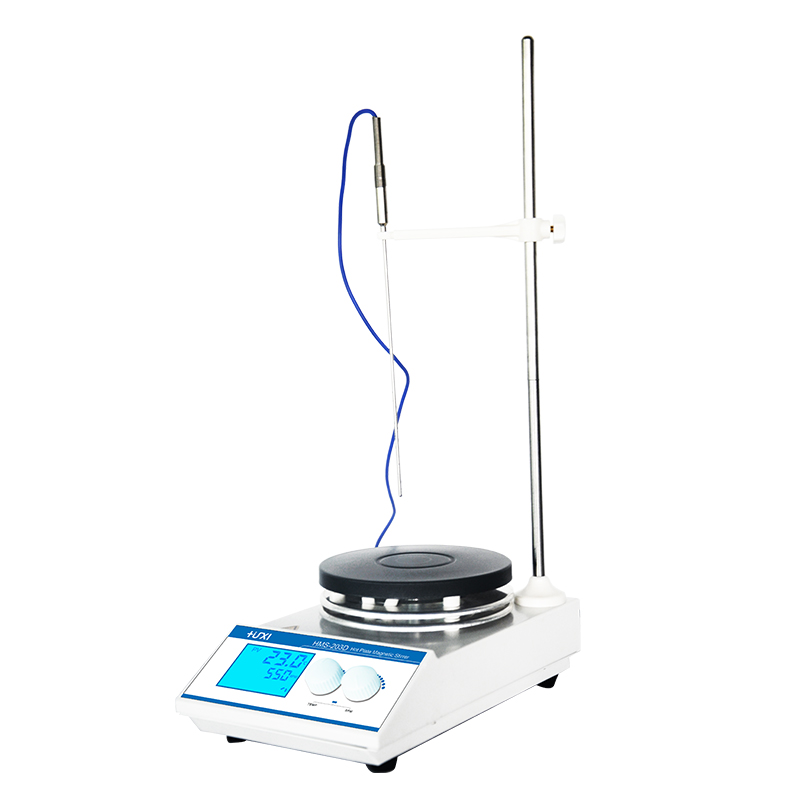 1、产品应用加热型磁力搅拌器主要针对样品有加热需求而研发设计的，分为数显定时型和基础型两种机型可供选择，适用于搅拌或加热搅拌同时进行，粘稠度不是很大的液体或者固液混合物。配合温度控制装置，可根据具体的实验要求控制并维持样本温度，帮助实验者设定实验条件，极大的提高了实验重复性的可能,广泛应用于院校、科研单位、化工、医药等领域。2、产品特点直流无刷电机，噪音低，低维护，运行平稳；底部带有散热口设计，散热快，有效提高连续使用时间；双旋钮式操作按钮，可同时调节转速和时间，方便快捷；内置时间设定功能，设定范围为0~9999min，显著提高工作效率；当样品温度超过设定温度5℃时仪器自动开启报警功能，使用更安全；智能化指示灯功能，绿色和红色分别表示加热和搅拌输出，清晰可见；机身采用钢板外喷塑，强度高、塑性、耐热性、韧性好、使用寿命长。技术参数装箱清单型号HMS-203D电源V/Hz220/50噪音dB≤27数显功能有调节方式双旋钮显示方式LCD显示类型温度、转速报警功能有定时功能有运行方式连续/定时运行时间0~9999min外置传感器PT100电机类型直流无刷电机加热功率W350转速范围rpm50-2000调速精度rpm±10外壳材质钢板外喷塑工作盘材质特氟龙涂层工作面直径mmφ145最大搅拌容量L10控温范围℃RT+5~160控温精度℃±1加热盘温度℃≤320搅拌子适用范围mm20~45允许环境温度℃5~40允许环境湿度%80仪器尺寸mm270*170*100包装尺寸mm315*270*175倾斜面尺寸mm170*80仪器净重kg3仪器毛重kg3.5序号名称数量1主机1台2C型7*25搅拌子1个3A型9*25搅拌子1个4C型8*45搅拌子1个5保险丝1个6传感器立杆2根（1长、1短）7传感器支架1个8温度传感器1个9电源线1根10合格证（含保修卡）1份11说明书1份